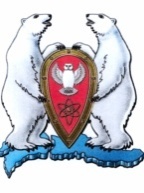 АДМИНИСТРАЦИЯ МУНИЦИПАЛЬНОГО ОБРАЗОВАНИЯ  ГОРОДСКОЙ ОКРУГ «НОВАЯ ЗЕМЛЯ»РАСПОРЯЖЕНИЕ«08» октября 2018 г. № 200г. Архангельск-55              В соответствии со Стратегией социально-экономического развития МО ГО «Новая Земля» на 2018-2020 г.г., утвержденной решением Совета депутатов МО ГО «Новая Земля» от 05.12.2017 № 60, ведомственной целевой программой МО ГО «Новая Земля» «Молодежь Севера» на 2018 год, утвержденной распоряжением администрации МО ГО «Новая Земля» от 27.12.2017 № 271 и в целях развития  эстетического вкуса молодежи, а также выявление талантливых жителей муниципального образования городской округ «Новая Земля»,Р а с п о р я ж а ю с ь:            1. Провести 25 ноября 2018 года в кафе – баре МУП ЦСО «Сто капитанов» выставку – конкурс рукоделия «Золотые руки мастера».2. Утвердить Положение о проведении выставки – конкурса рукоделия «Золотые руки мастера», в соответствии с приложением № 1.3. Сформировать комиссию по подведению итогов  конкурса рукоделия «Золотые руки мастера», в соответствии с приложением № 2.4.Настоящее распоряжение опубликовать на официальном сайте муниципального образования городской округ «Новая Земля» и в газете «Новоземельские вести».5. Контроль за исполнением настоящего распоряжения возложить на ведущего специалиста отдела организационной, кадровой и социальной работы Дубову А.С.о проведении выставки-конкурса рукоделия «Золотые руки мастера»Глава муниципального образования                                                                Ж.К.Мусин